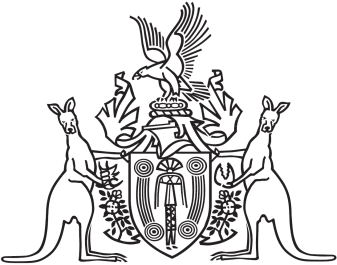 Northern Territory of AustraliaGovernment GazetteISSN-0157-833XNo. S82	8 October 2018Northern Territory of AustraliaPastoral Land ActPastoral Land Board
Appointment of MembersI, Eva Dina Lawler, Minister for Environment and Natural Resources, under section 12(1) of the Pastoral Land Act, appoint:(a)	David John James to be a member of the Pastoral Land Board from the date of this instrument to 27 March 2019; and(b)	Leigh Philip Hunt to be a member of the Pastoral Land Board from the date of this instrument to 27 September 2021.Dated 4 October 2018E. D. LawlerMinister for Environment and Natural Resources